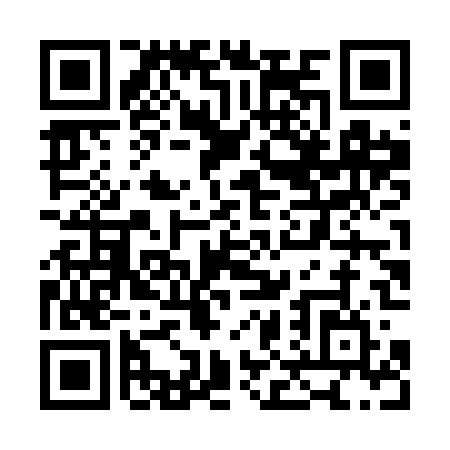 Prayer times for Branov, Czech RepublicWed 1 May 2024 - Fri 31 May 2024High Latitude Method: Angle Based RulePrayer Calculation Method: Muslim World LeagueAsar Calculation Method: HanafiPrayer times provided by https://www.salahtimes.comDateDayFajrSunriseDhuhrAsrMaghribIsha1Wed3:205:401:026:078:2410:342Thu3:175:391:026:088:2510:373Fri3:145:371:016:098:2710:404Sat3:115:351:016:108:2810:425Sun3:085:331:016:118:3010:456Mon3:055:321:016:128:3210:487Tue3:015:301:016:138:3310:518Wed2:585:281:016:148:3410:549Thu2:555:271:016:158:3610:5710Fri2:515:251:016:158:3710:5911Sat2:485:241:016:168:3911:0212Sun2:465:221:016:178:4011:0513Mon2:455:211:016:188:4211:0914Tue2:455:191:016:198:4311:0915Wed2:445:181:016:208:4511:1016Thu2:445:171:016:218:4611:1117Fri2:435:151:016:218:4711:1118Sat2:435:141:016:228:4911:1219Sun2:425:131:016:238:5011:1320Mon2:425:121:016:248:5111:1321Tue2:415:101:016:248:5311:1422Wed2:415:091:016:258:5411:1423Thu2:405:081:016:268:5511:1524Fri2:405:071:026:278:5611:1525Sat2:405:061:026:278:5811:1626Sun2:395:051:026:288:5911:1727Mon2:395:041:026:299:0011:1728Tue2:395:031:026:309:0111:1829Wed2:385:021:026:309:0211:1830Thu2:385:021:026:319:0311:1931Fri2:385:011:026:329:0411:19